Maristas Nuvos en Misión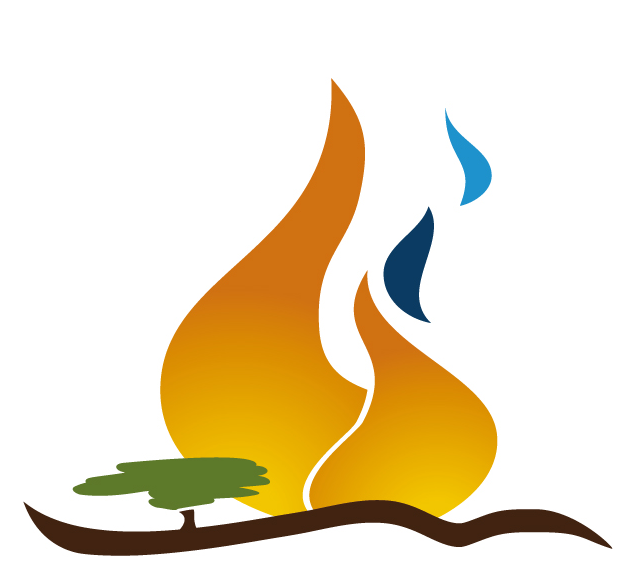 Música y Letra: Gilson P. Júnior – Província Marista Brasil Centro –NorteTraducción español: Valentina Falkenstein e Ir. José Machado DantasDe nuevo en camino, vamos avanzandoAlrededor de la misma hoguera.Compartiendo, escuchando, siendo luz al caminar.En el mundo misión verdadera.Espiritualidad.Vocación del laico y del Hermano,Unidos de verdadPara evangelizarMaristas nuevos en misión (2x)Sembrando vida en este suelo.Junto a Maria hacia nueva tierra caminar.Concretando el sueño de Champagnat.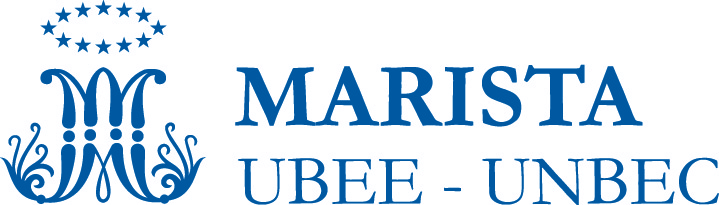 En nuestros colérios, comunidades y obrasEn este suelo, misión que nortea. Junto a niños, adolescentes y jóvenesSintiéndonos iglesia sin fronteras.Espiritualidad...Maristas nuevos en misión